  Ellen College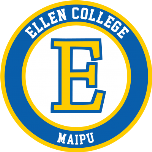                    Dpto. Administración                                      Profesora: Leslie Herrera.CURSO: 4°MEDIO ADesarrollo y bienestar del personal Guía: N° 1UNIDAD: Importancia del bienestar del personalOBJETIVO: Analiza el  proceso de bienestar del personal.ANALIZA ESTA SITUACION PROBLEMA:Situación Problema Alberto Mansilla joven contratado hace un mes, tuvo que ingresar los datos de cada trabajador en el sistema computacional. Digitando en forma defectuosa los datos personales de los 30 trabajadores, producto de este mal desempeño los funcionarios no han podido utilizar los beneficios que ofrece la caja compensación ni los convenios con gimnasios u otras organizaciones dedicadas al rubro del deporte. Esta situación tiene muy complicados a los trabajadores de la empresa María Elena, debido a que han esperado varios meses para poder utilizar estos beneficios. I.-Lee comprensivamente y luego responde cada una de las preguntas:1.-  ¿Qué trabajo debía realizar el joven Albero Mansilla?____________________________________________________________________________________________________________________________________________________________________________________________________2.- Explique la consecuencia principal de su desempeño laboral. ______________________________________________________________________________________________________________________________________________________________________________________________________3.-¿De qué forma afecta el desempeño laboral de los trabajadores de la empresa? _____________________________________________________________________________________________________________________________________________________________________________________________________4.- Señala 5 dificultades que pudo haber tenido el joven trabajador. ___________________________________________________________________________________________________________________________________________________________________________________________________________________________________________________________________Escribe tres soluciones que involucre al trabajador y a la empresa. ______________________________________________________________________________________________________________________________________________________________________________________________________¿Cuál es tu opinión de este problema? _____________________________________________________________________________________________________________________________________________________________________________________________________